1] School objects (αντικείμενα της τάξης)     Παίξτε 2 παιχνίδια με τα school objects (αντικείμενα της τάξης):http://ebooks.edu.gr/modules/ebook/show.php/DSDIM-D101/693/4597,20847/extras/British_Council/U1L1_A_Classroom/activity.html (Παιχνίδι αντιστοίχησης)http://ebooks.edu.gr/modules/ebook/show.php/DSDIM-D101/693/4597,20847/extras/British_Council/U1L1_School_Find_the_Pairs/index.html (Παιχνίδι μνήμης)  2] Numbers (1-100)Mπορείτε να ακούσετε το τραγούδι με τους αριθμούς από το βιβλίο μας:      http://ebooks.edu.gr/modules/ebook/show.php/DSDIM-D101/693/4597,20847/ Παιχνίδιa με τους αριθμούς:https://agendaweb.org/exercises/vocabulary/numbers/numbers-1-100 (πατήστε NEXT για να σας εμφανίσει την επόμενη ερώτηση)https://www.englisch-hilfen.de/en/exercises/various/numbers10-100.htm (Γράψε τους αριθμούς)  3] school rooms  Write the correct school room under the picture: 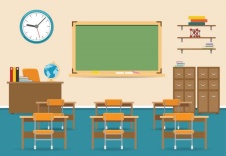 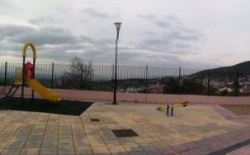 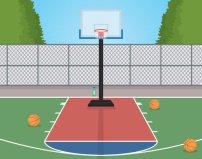 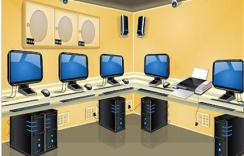 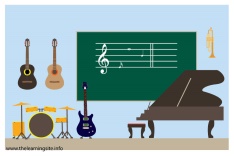  _____________   _____________    _____________   _______________   _____________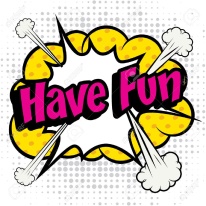 